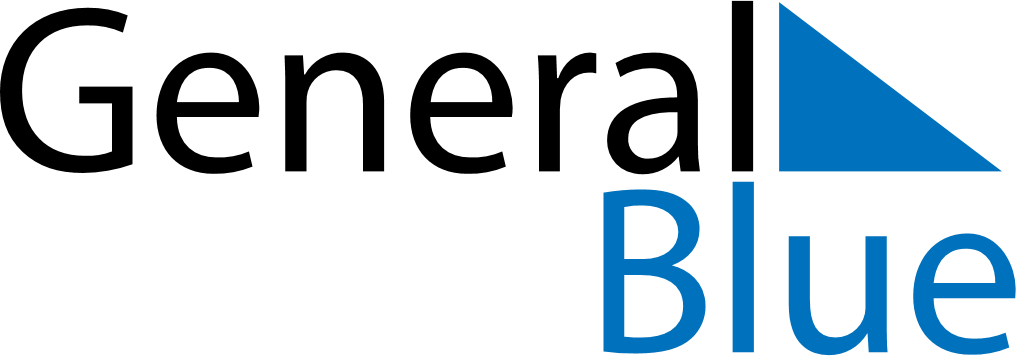 June 2024June 2024June 2024June 2024June 2024June 2024June 2024Kon Tum, Kon Tum, VietnamKon Tum, Kon Tum, VietnamKon Tum, Kon Tum, VietnamKon Tum, Kon Tum, VietnamKon Tum, Kon Tum, VietnamKon Tum, Kon Tum, VietnamKon Tum, Kon Tum, VietnamSundayMondayMondayTuesdayWednesdayThursdayFridaySaturday1Sunrise: 5:18 AMSunset: 6:13 PMDaylight: 12 hours and 55 minutes.23345678Sunrise: 5:18 AMSunset: 6:13 PMDaylight: 12 hours and 55 minutes.Sunrise: 5:18 AMSunset: 6:14 PMDaylight: 12 hours and 55 minutes.Sunrise: 5:18 AMSunset: 6:14 PMDaylight: 12 hours and 55 minutes.Sunrise: 5:18 AMSunset: 6:14 PMDaylight: 12 hours and 56 minutes.Sunrise: 5:18 AMSunset: 6:14 PMDaylight: 12 hours and 56 minutes.Sunrise: 5:18 AMSunset: 6:14 PMDaylight: 12 hours and 56 minutes.Sunrise: 5:18 AMSunset: 6:15 PMDaylight: 12 hours and 56 minutes.Sunrise: 5:18 AMSunset: 6:15 PMDaylight: 12 hours and 57 minutes.910101112131415Sunrise: 5:18 AMSunset: 6:15 PMDaylight: 12 hours and 57 minutes.Sunrise: 5:18 AMSunset: 6:16 PMDaylight: 12 hours and 57 minutes.Sunrise: 5:18 AMSunset: 6:16 PMDaylight: 12 hours and 57 minutes.Sunrise: 5:18 AMSunset: 6:16 PMDaylight: 12 hours and 57 minutes.Sunrise: 5:18 AMSunset: 6:16 PMDaylight: 12 hours and 57 minutes.Sunrise: 5:19 AMSunset: 6:17 PMDaylight: 12 hours and 57 minutes.Sunrise: 5:19 AMSunset: 6:17 PMDaylight: 12 hours and 58 minutes.Sunrise: 5:19 AMSunset: 6:17 PMDaylight: 12 hours and 58 minutes.1617171819202122Sunrise: 5:19 AMSunset: 6:17 PMDaylight: 12 hours and 58 minutes.Sunrise: 5:19 AMSunset: 6:18 PMDaylight: 12 hours and 58 minutes.Sunrise: 5:19 AMSunset: 6:18 PMDaylight: 12 hours and 58 minutes.Sunrise: 5:19 AMSunset: 6:18 PMDaylight: 12 hours and 58 minutes.Sunrise: 5:20 AMSunset: 6:18 PMDaylight: 12 hours and 58 minutes.Sunrise: 5:20 AMSunset: 6:18 PMDaylight: 12 hours and 58 minutes.Sunrise: 5:20 AMSunset: 6:19 PMDaylight: 12 hours and 58 minutes.Sunrise: 5:20 AMSunset: 6:19 PMDaylight: 12 hours and 58 minutes.2324242526272829Sunrise: 5:20 AMSunset: 6:19 PMDaylight: 12 hours and 58 minutes.Sunrise: 5:21 AMSunset: 6:19 PMDaylight: 12 hours and 58 minutes.Sunrise: 5:21 AMSunset: 6:19 PMDaylight: 12 hours and 58 minutes.Sunrise: 5:21 AMSunset: 6:19 PMDaylight: 12 hours and 58 minutes.Sunrise: 5:21 AMSunset: 6:19 PMDaylight: 12 hours and 58 minutes.Sunrise: 5:21 AMSunset: 6:20 PMDaylight: 12 hours and 58 minutes.Sunrise: 5:22 AMSunset: 6:20 PMDaylight: 12 hours and 58 minutes.Sunrise: 5:22 AMSunset: 6:20 PMDaylight: 12 hours and 57 minutes.30Sunrise: 5:22 AMSunset: 6:20 PMDaylight: 12 hours and 57 minutes.